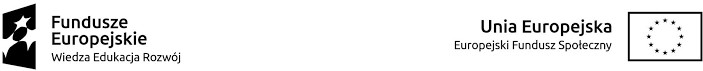 HARMONOGRAM ODBYWANIA SIĘ SPOTKAŃ Z OPIEKUNEM PROJEKTUWeryfikacja wewnętrzna projektu pt. „RAZEM MOŻEMY WIĘCEJ”POWR.01.04.00-00-0012/18MIEJSCE: Zespół Szkół im. Wł. St. Reymonta w Wólce Gościeradowskiej (Wólka Gościeradowska 72A)Projekt współfinansowany przez Unię Europejską z Europejskiego Funduszu Społecznegow ramach Działania 1.4 „Młodzież solidarna w działaniu” Programu Operacyjnego Wiedza Edukacja Rozwój na lata 2014-2020.L.p.Imię i nazwisko Uczestnika/czkiData spotkaniaGodziny spotkania1.Uczestnik 118.02.20209:30-10:302.Uczestnik 218.02.202010:30-11:303.Uczestnik 318.02.202011:30-12:304.Uczestnik 418.02.202012:30-13:305.Uczestnik 518.02.202014:00-15:006.Uczestnik 618.02.202015:00-16:007.Uczestnik 718.02.202016:00-17:008.Uczestnik 818.02.202017:00-18:009.Uczestnik 918.02.202018:30-19:3010.Uczestnik 1018.02.202019:30-20:30